Station 6: Das KaDeWeLies den Text: (Teksten „Die Stadtrundfahrt“ er fra Der Sprung 4)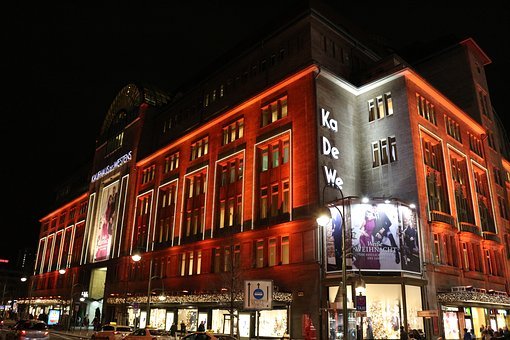 Aufgabe 1: Ihr sollt ”Til te hos kejseren” spielen Eine Person zieht eine Karte und macht einen Satz: In KaDeWe kann man WEIN kaufen Die nächste Person zieht eine neue Karte und macht einen neuen Satz mit dem vorigen Wort und dem neuen Wort: --> In KaDeWe kann man WEIN UND KÄSE kaufen --> In KaDeWe kann man WEIN UND KÄSE und HOSEN kaufen usw. usw. Aufgabe 2: Wofür steht die Abkürzung „KaDeWe“ und was bedeutet es auf Dänisch?Wörter zum Ausschneiden:  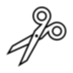 Wein (vin)Käse (ost)Brot (brød)Hosen (bukser)Delikatessen (delikatesser)Schmuck (smykker)Parfüm (parfume)Fleisch (kød)Kleider (tøj)Schuhe (sko)